НАЦИОНАЛЬНЫЙ ОБЩЕСТВЕННЫЙ КОМИТЕТ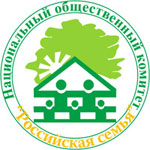 “РОССИЙСКАЯ СЕМЬЯ”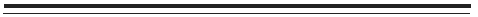 . Москва, ул. Вильгельма Пика, д. 4      	тел./факс (495)783-71-19  http://www.nok.rgsu.net                                             e-mail: nok-family@yandex.ruУважаемые коллеги!	Национальный общественный комитет «Российская семья» при поддержке Государственной Думы Федерального Собрания Российской Федерации 18 - 20 апреля 2013 года проводит X Международный конгресс «Российская семья» на тему «Власть и общество в интересах детей».Центральное внимание Конгресса будет сосредоточено на анализе современного опыта взаимодействия и партнерства органов государственной власти и управления, местного самоуправления, учреждений, социальных институтов, бизнес-сообществ в целях формирования и эффективной реализации мер, направленных на работу с детьми.	В Конгрессе традиционно принимают участие члены Совета Федерации и депутаты Государственной Думы Федерального Собрания Российской Федерации, представители органов законодательной и исполнительной власти субъектов РФ, министерств и ведомств, общественных организаций, деловых кругов, видные ученые и специалисты сферы семейной политики.	В рамках Конгресса пройдут следующие мероприятия:18 апреля – Пленарное заседание Конгресса -  Общественная палата Российской Федерации (г. Москва, Миусская пл., д.7, стр.1); 19 апреля – научно-практические секции, круглые столы, творческие лаборатории и мастерские - Российский государственный социальный университет (г. Москва, ул. В. Пика, д.4).20 апреля – мастер-классы,  презентация Всероссийской акции  «Экология природы – экология семьи» - Культурно-образовательный центр «Этномир» (Калужская область).Приглашаем принять участие в мероприятиях Конгресса.С уважением, президент НОК «Российская семья»,депутат Государственной Думы ФС РФ                             М.Е. НиколаевПодробная информация о Конгрессе - на сайте http://www.nok.rgsu.netОргкомитет Конгресса: 8 (495) 748-67-67, доп. 1763 e-mail: nok-family@yandex.ru.от «18» марта . исх. № 16Руководителям общественных организаций